BEFORE THE FLORIDA PUBLIC SERVICE COMMISSIONThe following Commissioners participated in the disposition of this matter:MIKE LA ROSA, ChairmanART GRAHAMGARY F. CLARKANDREW GILES FAYGABRIELLA PASSIDOMONOTICE OF PROPOSED AGENCY ACTIONORDER GRANTING ELIGIBLE TELECOMMUNICATIONS CARRIER DESIGNATIONBY THE COMMISSION:	NOTICE is hereby given by the Florida Public Service Commission (Commission) that the action discussed herein is preliminary in nature and will become final unless a person whose interests are substantially affected files a petition for a formal proceeding, pursuant to Rule 25-22.029, Florida Administrative Code (F.A.C.).BackgroundGlobal Connection Inc. of America d/b/a STAND UP WIRELESS (Global or Company) filed a petition seeking designation as an eligible telecommunications carrier (ETC) for the sole purpose of providing Lifeline service to qualifying consumers throughout Florida. Global is a provider of commercial mobile radio service (CMRS) and provides prepaid wireless telecommunications services to consumers by using the underlying wireless network of T-Mobile USA, Inc. (T-Mobile). Global is currently designated as an ETC providing Lifeline service in 33 other states.As a CMRS provider, Global is regulated as a common carrier pursuant to 47 U.S.C. § 153(11). Global is a Georgia corporation that is owned 25 percent by Global Connection Holdings Corporation (Global Holdings) and 75 percent by Odin Mobile, LLC (Odin Mobile). Global Holdings and Odin Mobile both operate as holding companies and do not provide telecommunications services.Global asserts that it meets all applicable federal requirements for designation as a Lifeline only ETC in Florida pursuant to 47 U.S.C. § 214(e) and 47 C.F.R. § 54.201. Global acknowledges and asserts that, if approved, it will comply with Sections 364.10 and 364.105, Florida Statutes (F.S.), and Rule 25-4.0665, F.A.C., which govern Lifeline service and provide for a transitional discount for customers who no longer qualify for Lifeline. In addition to the federal statutes and rules already referenced, we have jurisdiction over this matter pursuant to Section 364.10, F.S.Section 214(e)(2) of the Telecommunications Act of 1996 (the Act) provides state public utility commissions with primary responsibility for the designation of ETCs. This Commission initially exercised this authority to designate both wireline and wireless carriers as ETCs. In 2011, the Florida Legislature removed our authority to designate wireless ETC providers. However, the Florida Legislature amended Section 364.10, F.S., in 2024 to specifically grant this Commission jurisdiction to address wireless ETC petitions for Lifeline purposes only.DecisionRequirements for ETC Designation	This Order addresses whether Global qualifies for ETC designation to provide Lifeline service throughout the State of Florida. ETC designation is necessary for telecommunications companies to participate in the federal Lifeline program. Section 364.10, F.S., allows this Commission to approve wireless Lifeline ETC petitions for requesting carriers. Specifically, Subsections 364.10(1)(a) and (3)(a), F.S., provide us with the authority to designate a CMRS provider as an ETC for the limited purpose of providing Lifeline service.Federal rules outline the requirements for ETC designation. To obtain ETC designation to provide Lifeline services, federal rules require that carriers:Be a common carrier;Offer the services that are supported by the federal universal support mechanisms either using its own facilities or a combination of its own facilities and resale of another carrier’s services;Advertise the availability of its Lifeline service through a media of general distribution;Provide voice grade access to the public switch network or its functional equivalent;Offer minutes of use for local service at no additional charge to end users; Provide access to the emergency services available by local government or other public safety organizations; Provide Broadband Internet Access Service; Demonstrate financial and technical capability to provide Lifeline service; andNot charge Lifeline customers a monthly number-portability charge.In addition, Florida law requires ETCs to: Offer a discounted transitional basic telecommunications service; andParticipate in the Lifeline Promotion Process.Forbearance of Facilities RequirementGlobal plans to offer all of the supported services enumerated under Section 254(c) of the Act through its wireless resale agreement with T-Mobile. Therefore, it sought forbearance of the facilities requirement from the Federal Communications Commission (FCC). On May 25, 2012, the FCC approved Global’s compliance plan as a condition of obtaining forbearance from the facilities requirement for the provision of Lifeline service. As part of its compliance plan Global committed to do the following:Provide the supported services throughout the carrier’s designated areas;Remain functional in emergency situations;Comply with the Cellular Telecommunications and Internet Association's Consumer Code for Wireless Service;Demonstrate that it is financially and technically capable of providing the Lifeline service in compliance with federal rules; andDescribe the terms and conditions of the broadband Internet access service plans offered to Lifeline subscribers.Because Global will offer the supported services and is compliant with the FCC requirements pursuant to 47 U.S.C. § 214(e) and 47 C.F.R. § 54.201, as well as the Florida specific requirements, Global is eligible for designation as a Lifeline only ETC in Florida.Financial, Managerial, and Technical CapabilitiesAs noted in its petition, Global has offered service since 1998 and has not filed for any form of bankruptcy relief. The Company has operated as an ETC in 33 states and has not been subject to any ETC revocation proceedings. The Company has over 20 years of technical and managerial experience, and it does not rely exclusively on Lifeline reimbursements for its operating revenues. As Global will be providing resold wireless service, it will also rely upon the managerial and technical expertise of its underlying carrier. Global resolved all FCC enforcement proceedings in 2017. Thus we find that Global has the financial, managerial, and technical capabilities to provide Lifeline service.Public InterestState commissions are also required to find that ETC designation is in the public interest. Global asserts granting its ETC designation will bring Lifeline eligible consumers more choice in providers without creating an additional burden on the federal high-cost programs. In Florida, consumers are currently limited to three wireless Lifeline providers. These three companies represent 98 percent of the Lifeline market in Florida. However, this Commission estimates that the Lifeline participation rate for the last two years has hovered around 18 percent. The increase in carriers servicing this market may increase participation through additional marketing and would serve the public interest.ConclusionGlobal meets all the requirements for designation as an ETC. The Company has demonstrated sufficient financial, managerial, and technical capabilities. We also find that granting this ETC designation is in the public interest. Therefore Global will be granted an ETC designation throughout the State of Florida as identified in Attachment A of this Order.	Based on the foregoing, it is	ORDERED by the Florida Public Service Commission that Global Connection Inc. of America d/b/a STAND UP WIRELESS’ Petition for Designation as an Eligible Telecommunications Carrier throughout the State of Florida is GRANTED. It is further	ORDERED that Global Connection Inc. of America d/b/a STAND UP WIRELESS is designated an eligible telecommunications carrier for the sole purpose of providing Lifeline service to qualifying consumers in the State of Florida. It is further	ORDERED that if there is a future change in Global Connection Inc. of America d/b/a STAND UP WIRELESS’ ownership, the new owners shall file a petition with the Commission to demonstrate that it is in the public interest to maintain the ETC designation. It is further	ORDERED that the provisions of this Order, issued as proposed agency action, shall become final and effective upon the issuance of a Consummating Order unless an appropriate petition, in the form provided by Rule 28-106.201, F.A.C., is received by the Commission Clerk, 2540 Shumard Oak Boulevard, Tallahassee, Florida 32399-0850, by the close of business on the date set forth in the “Notice of Further Proceedings or Judicial Review” attached hereto. It is further	ORDERED that in the event this Order becomes final, this docket shall be closed.	By ORDER of the Florida Public Service Commission this 20th day of June, 2024.Florida Public Service Commission2540 Shumard Oak BoulevardTallahassee, Florida 32399(850) 413-6770www.floridapsc.comCopies furnished: A copy of this document is provided to the parties of record at the time of issuance and, if applicable, interested persons.CMMNOTICE OF FURTHER PROCEEDINGS OR JUDICIAL REVIEW	The Florida Public Service Commission is required by Section 120.569(1), Florida Statutes, to notify parties of any administrative hearing or judicial review of Commission orders that is available under Sections 120.57 or 120.68, Florida Statutes, as well as the procedures and time limits that apply. This notice should not be construed to mean all requests for an administrative hearing or judicial review will be granted or result in the relief sought.Mediation may be available on a case-by-case basis. If mediation is conducted, it does not affect a substantially interested person's right to a hearing.The action proposed herein is preliminary in nature. Any person whose substantial interests are affected by the action proposed by this order may file a petition for a formal proceeding, in the form provided by Rule 28-106.201, Florida Administrative Code. This petition must be received by the Office of Commission Clerk, at 2540 Shumard Oak Boulevard, Tallahassee, Florida 32399-0850, by the close of business on July 11, 2024.In the absence of such a petition, this order shall become effective and final upon the issuance of a Consummating Order.	Any objection or protest filed in this docket before the issuance date of this order is considered abandoned unless it satisfies the foregoing conditions and is renewed within the specified protest period.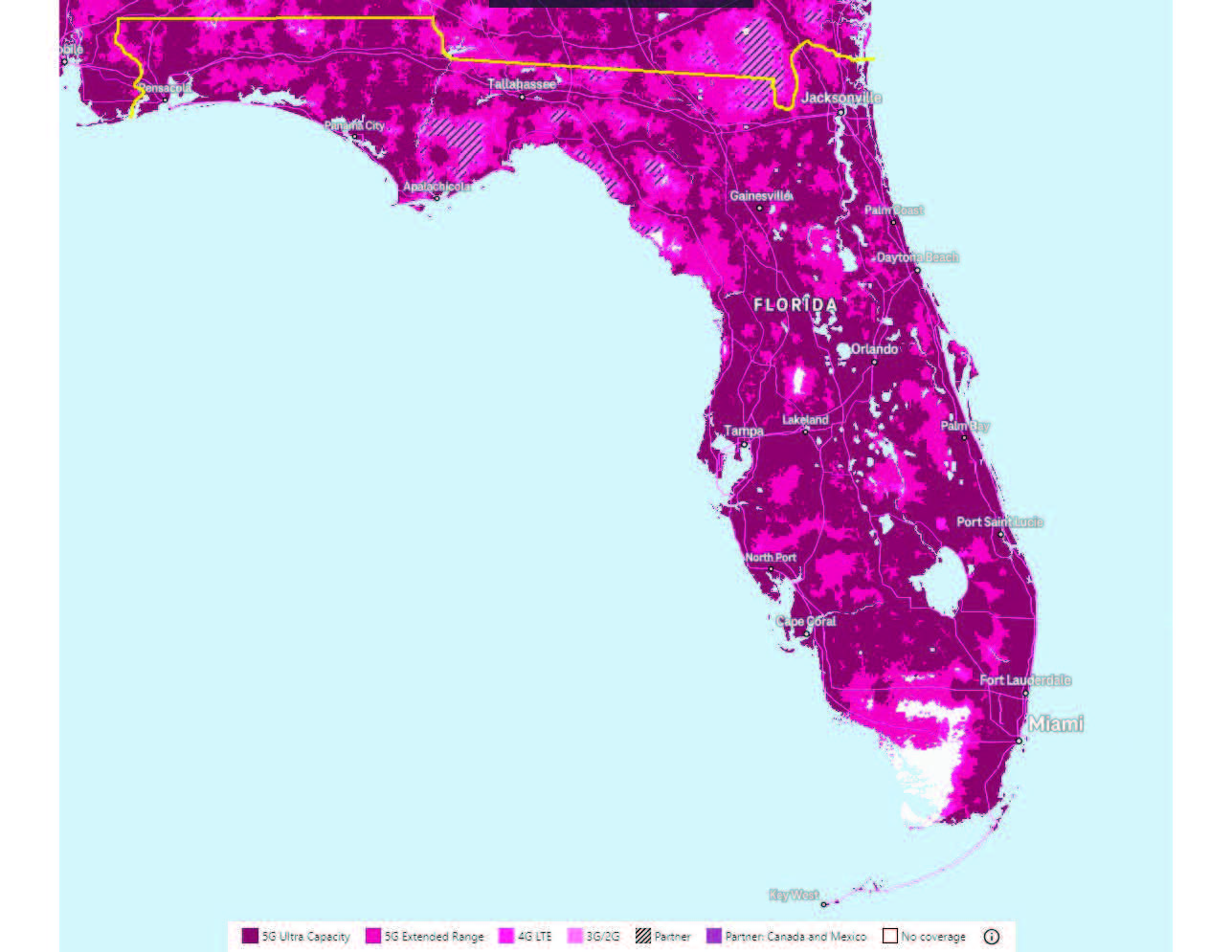 In re: Petition for designation as an eligible telecommunications carrier in the State of Florida, by Global Connection Inc. of America d/b/a STAND UP WIRELESS.DOCKET NO. 20240067-TPORDER NO. PSC-2024-0206-PAA-TPISSUED: June 20, 2024/s/ Adam J. TeitzmanADAM J. TEITZMANCommission Clerk